雁塔校区图书馆暑期开放时间安排根据学校2018年暑假放假安排，经图书馆馆长办公会研究决定，2018年暑假期间雁塔校区图书馆时间安排如下：一、7月20日（周五）闭馆时间为18：30;二、7月21日、22日（周六、周日）全馆闭馆，为暑期全程开放做最后准备工作；三、7月23、24日（周一、周二）各库区及办公区域按行政办公时间（8：00-12：00，14：30-18：30）开放，总服务台及公共自修区开放时间为8:00-22:00；四、7月25日至8月30日，公共自修区开放时间为7:00-23:00，总服务台开放时间为8:00-20:00；五、暑期学科服务正常开展，若有需要，请扫左下方二维码与相关学科馆员联系；六、电子资源全天24小时提供服务。校外读者可通过VPN访问（访问地址：https://vpn.lib.xauat.edu.cn/client/#/login）。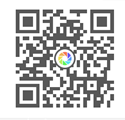 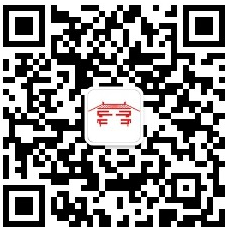 图书馆                                        2018年7月19日